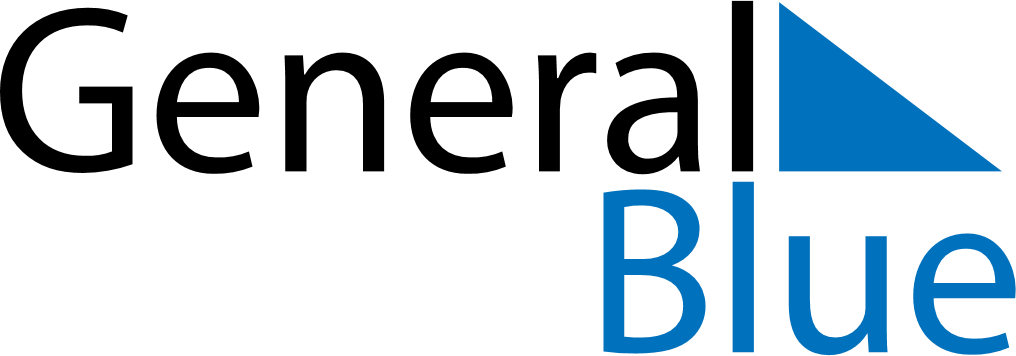 February 2024February 2024February 2024February 2024GrenadaGrenadaGrenadaSundayMondayTuesdayWednesdayThursdayFridayFridaySaturday1223456789910Independence Day111213141516161718192021222323242526272829